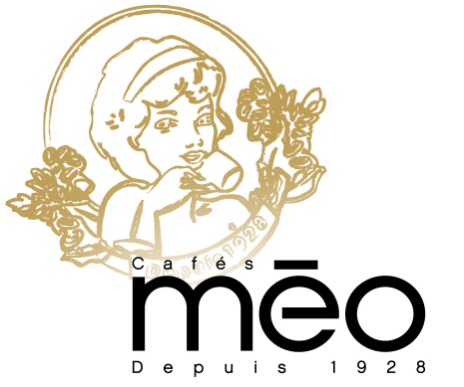 Lille, 30 june 2020our  stakeholders: We  recognize  that  a  key  requirement  for  participation  in  the  UN  Global  Compact  is  the  annual  preparation  and  posting  of  a  Communication  on  Progress  (COP)  that  comprises  of  a CEO  statement  of  continued  support  for  the  UN  Global  Compact,  a  description  of practical  actions  with  regard  to  the principles  of  the  UN  Global  Compact,  and  a measurement  of  outcomes  or  expected  outcomes.  We  are  late  in  creating,  sharing  and  posting  our  COP  report  due  to : We are waiting analysis report.  We  hereby  ask  for  an  extension  period  in  order  to  be  able  to  post  a  COP  that describes  our  company’s efforts  and  progress  to  implement  the  principles  of  the  UN Global  Compact.  Our  new  COP  report  will  be  posted  on  the  UN  Global  Compact  website  by  begining of June  at  the latest. Sincerely  yours,Mr d’AlmeidaQuality Manager